RICHIESTA ASSEMBLEA STUDENTESCA DI CLASSE ______________Al Dirigente scolastico, la classe _____________ chiede di tenere l’assemblea di classe del mese di ______________________ in ore di lezioni / fuori dalle lezione, nel giorno _______________ dalle ore _____________ alle ore __________ per discutere il seguente O.D.G. 1)_____________________________________________________________ 2)_____________________________________________________________ 3)_____________________________________________________________ NULLA OSTA DEL PROFESSORE INTERESSATOdalle ore_______ alle ore ________ Prof. ______________________________ dalle ore_______ alle ore ________ Prof. ______________________________ I I sottoscritti si atterranno agli argomenti inseriti nell’o.d.g.  e riporteranno la relazione dell’assemblea sul retro del presente foglio; Gli stessi sono a conoscenza che l’eventuale possibilità di intervento è contemplata dall’Art. 44 del D.P.R n. 416RAPPRESENTANTI DI CLASSE ___________________________           __________________________ IL DIRIGENTE SCOLASTICO[ ]  CONCEDE l’assemblea studentesca della classe ________ , in data ______________[ ]  NON CONCEDE l’assemblea studentesca della classe __________________ _______________________________________________________________ IL DIRIGENTE SCOLASTICODott.ssa Iole Antonella FrighettoNorme generaliE’ consentito lo svolgimento di un’assemblea di un assemblea di classe al mese, durata massima di 2 ore;L’assemblea di classe non può essere tenuta sempre lo stesso giorno della settimana durante l’anno scolastico e deve interessare, di volta in volta insegnanti e discipline diverse;Non possono avere luogo assemblee negli ultimi 30 giorni prima.Le richieste, firmate dai rappresentanti di classe  e degli insegnanti interessati, devono essere inoltrate in Presidente almeno 5 giorni prima della data fissata per l’assemblea  per ottenere  l’autorizzazione e riconsegnate dopo averne steso la relazione.all’assemblea di classe  possono assistere, oltre al  Preside o suo delegato, gli insegnanti interessati; questi ultimi rimangono comunque responsabili della disciplina e del normale svolgimento dell’assemblea.RELAZIONE DELL’ASSEMBLEA__________________________________________________________________________________________________________________________________________________________________________________________________________________________________________________________________________________________________________________________________________________________________________________________________________________________________________________________________________________________________________________________________________________________________________________________________________________________________________________________________________________________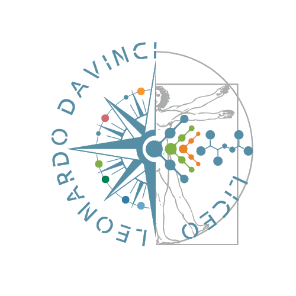 LICEO SCIENTIFICO “Da Vinci”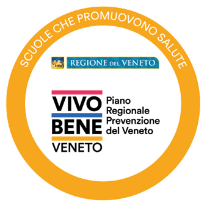 ARZIGNANOSegreteria didattica 0444/676125 – 670599Segreteria amministrativa 0444/672206Via Fortis, 3 - 36071 Arzignano (VI)C.F. 94024870241Codice meccanografico vips08000d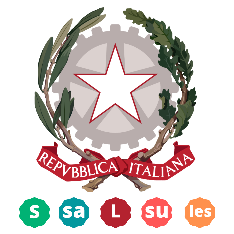 e-mail: vips08000d@istruzione.it - pec: vips08000d@pec.istruzione.it - sito: www.liceoarzignano.edu.it  e-mail: vips08000d@istruzione.it - pec: vips08000d@pec.istruzione.it - sito: www.liceoarzignano.edu.it  e-mail: vips08000d@istruzione.it - pec: vips08000d@pec.istruzione.it - sito: www.liceoarzignano.edu.it  